Занятие кружка «УМНИКИ И УМНИЦЫ», посвящённое юбилею Победы в Великой Отечественной войнеТЕМА: «На войне, как на войне»ЦЕЛЬ: формировать у детей чувства патриотизма и чувства сопричастности к истории Отечества.ЗАДАЧИ: погрузить детей в атмосферу времён Великой Отечественной войны 1941 – 1945 гг; познакомить с некоторыми военными терминами, с военными профессиями, техникой; расширять кругозор; развивать внимание, мышление, память, воображение; повышать интерес к истории нашей Родины.УУД: осуществлять информационный, практический поиск и открытие нового знания; строить речевое высказывание в устной форме; учебное сотрудничество с учителем и сверстниками.ОБОРУДОВАНИЕ: компьютер, песня – клип «День Победы», «Катюша», карточки со словами и с датами, индивидуальные листы с заданиями, спички, георгиевские ленточки, выставка рисунков, посвящённых Великой Победе.Ход занятияДети входят в класс под  песню «День Победы» (Песня - клип «День Победы»). На груди у них георгиевские ленты.Мобилизующий этапСообщение темы занятия- Кто догадался, какая тема сегодняшнего занятия кружка «Умники и  умницы»?- Да, сегодня мы поговорим о Великой Отечественной войне, о победе в этой страшной войне, об Армии, победившей врага в тяжёлые военные годы и охраняющей мир в наше время. Надеюсь, что это занятие поможет вам получить немного больше знаний об очень важном для нашей страны событии- победе в ВОВ. Недаром каждый год 9 Мая мы торжественно отмечаем День Победы, один из самых главных праздников нашего народа. У вас на груди георгиевские ленточки. Почему в День Победы их пристёгивают? (Георгиевская лента — двухцветная лента — реплика знаменитого биколора, ленты к ордену Святого Георгия, которая с незначительными изменениями вошла в советскую наградную систему под названием «Гвардейской ленты» как особого знака отличия.          Цвета ленты — чёрный и оранжевый — означают «дым и пламень» и являются знаком личной доблести солдата на поле боя.)III. «Мозговая гимнастика»- Начнём, как всегда, с «мозговой гимнастики» (В течение 2 -3 минут дети выполняют «качания головой», «ленивые восьмёрки», «шапку для размышлений», «зоркие глазки», «стрельбу глазами».«Качания головой» (упражнение стимулирует мыслительные процессы): дышите глубоко, расслабьте плечи и уроните голову вперед. Позвольте голове медленно качаться из стороны в сторону, пока при помощи дыхания уходит напряжение. Подбородок вычерчивает слегка изогнутую линию на груди по мере расслабления шеи. Выполнять 30 секунд.«Ленивые восьмерки» (упражнение активизирует структуры мозга, обеспечивающие запоминание, повышает устойчивость внимания): нарисуйте в воздухе в горизонтальной плоскости «восьмерки» по три раза каждой рукой, а затем обеими руками.«Шапка для размышлений» (улучшает внимание, ясность восприятия и речь): «наденьте шапку», то есть мягко заверните уши от верхней точки до мочки три раза. «Зоркие глазки»: глазами нарисуйте 6 кругов по часовой стрелке и 6 кругов против часовой стрелки.«Стрельба глазами»: двигайте глазами из стороны в сторону, смотря как можно дальше влево, затем вправо, затем вверх и вниз. Повторить 5-6 раз, не спеша.Разминка.  - Продолжим работу, традиционно,  разминкой. Я буду называть фразу, а вы, если согласны, поднимете руку. (В процессе ответов на доску вывешиваются карточки с датами и  с терминами «ветеран», «таран», «разведка», «Германия», «СССР». ВОВ началась 22 июня 1941 года. (Да)Первый День Победы в ВОВ отмечался 9 Мая 1944 года. (Нет, 1945 года)В 1941 году наша страна, тогда она называлась СССР,  напала на Германию.  (Нет, Германия напала на СССР)ВОВ длилась 1418 дней, то есть почти 4 года. (Да)Гитлер мечтал о молниеносной войне, которая позволила бы ему завоевать СССР за 2 – 3 месяца.  (Да)СССР превосходил Германию по количеству вооружения и солдат к началу войны.  (Нет)Бывших участников войны называют ветеранами.   (Да)Воздушный таран – это когда самолёт своим винтом врезается в хвост вражеского.   (Да)Разведка – это сбор сведений о противнике, местности, необходимых для оценки обстановки и принятия решения.  (Да)В ВОВ советский народ потерял более 27 миллионов человек.   (Да) Тренировка внимания.- Слушайте читаемые вслух тексты и затем отвечайте на вопросы (переспрашивать нельзя).    В десять часов субботним утром встретились Васин дядя, Вася с сестрой, Юля с братом и тётя Катя с внучкой. Дружная компания решила пойти к ветерану ВОВ Сидорову Петру Егоровичу, чтобы помочь ему расколоть и сложить дрова, купить продукты, сварить обед и сделать уборку в доме. - Сколько человек помогали ветерану?   (7)- Какой день недели это был? (Суббота)- Как звали ветерана? (Сидоров Пётр Егорович)- Сколько полезных дел решили они сделать? (5)- Оцените поступок этих людей.- Живут ли рядом с вами старые люди – ветераны? - Помогаете ли вы им? Как? По дороге они вспомнили, что в следующую субботу главный праздник нашей страны – День Победы. Какое число было сегодня? (2 мая)Тренировка слуховой и смысловой памяти.  - Чтобы глубже  окунуться в атмосферу тех военных лет, давайте выполним следующие задания. Я назову вам пары слов. Попытайтесь связать их в своём воображении, запомнить. Затем я буду называть первое слово пары, а вы будете записывать  второе.ВОЙНА – МИРБОЙ – ПЕРЕДЫШКАСАМОЛЁТ – БОМБЁЖКАСНАЙПЕР – ПУЛЯРАНЕНИЕ – ГОСПИТАЛЬ ПИСЬМО – СЕМЬЯПОДВИГ – ГЕРОЙПОБЕДА – ПРАЗДНИК Логическое задание на развитие аналитических способностей.- Как вы думаете, страшно ли на войне?- А как вы представляете себе рукопашный бой? - Попробуйте их четырёх перепутавшихся строчек сложить ставшие знаменитыми стихи поэтессы Ю.Друниной, участницы ВОВ.Кто говорит, что на войне не страшно,Раз – наяву. И сотни раз во сне.Тот ничего не знает о войне.Я только раз видала рукопашный.Ответ:  Я только раз видала рукопашный.               Раз – наяву. И сотни раз во сне.               Кто говорит, что на войне не страшно,               Тот ничего не знает о войне.- Конечно же, нашим дедушкам и прадедушкам было страшно. Но они, несмотря ни на что, поднимались в атаку и с криком «Ура!», «За Родину!» били фашистов, потому что знали, что кроме них, никто не защитит родную землю, семью, близких. Подбадривая себя, они частенько произносили такую пословицу. Подберите «ключик» и расшифруйте её:  Ответ: «Двум смертям не бывать, а одной не миновать». (Читаем столбцами.)- Как понимаете смысл пословицы?    - Встречались ли мы уже с этой пословицей? (Да, на уроке литературы, в рассказе Л. Толстого про солдата, спасающего ребёнка из горящего дома)Логическое задание на развитие способности рассуждать.- Следующее задание называется «Выбери слово». Как второе слово первой строчки относится к первому, так второе слово второй строчки должно относиться к первому.Москва – русскиеБерлин - … (фашисты, немцы, гитлеровцы)Самолёт – небоТанк - … (поле, лес, земля)Подвиг – славаПредательство - … (позор, горе, несчастье)Весёлая переменка.- Возьмите ручку. Одновременно пишите правой рукой слово «ПОБЕДА» и делайте круговые движения носком левой ноги.Конструирование из спичек.- Какие виды оружия знаете?- Слышали ли вы о грозном оружии – реактивном миномёте, наводившем ужас и панику на фашистов своей небывалой мощью залпового огня, названном ласковым женским именем «катюша»?- Почему же его так назвали? Ещё до начала ВОВ была написана песня о девушке и её любимом, который служит в армии. Эта песня стала невероятно популярной:Расцветали яблони и груши,Поплыли туманы над рекой…«Катюша» стала одним из символов страны. Её пели повсюду: и на фронте, и в тылу. Она была как бы  кусочком  из счастливого мирного времени, напоминала о родине, о близких и любимых людях. Получается, что эта песня тоже воевала. Вот почему бойцы назвали новое оружие «катюшей».Возьмите спички и попробуйте выложить из них модель какого – либо оружия, например, самолёт или танк. (Звучит песня «Катюша»)Беседа о современной Армии.- Скажите, пожалуйста, для чего нам в мирное время нужна Армия?XII.ФИЗКУЛЬТМИНУТКА.Как солдаты на параде,	                               Маршируем.Мы шагаем ряд за рядом:Левой – раз, левой – разПосмотрите все на нас.Все захлопали в ладошки –	                         Движения в соответствии с текстом.Дружно, веселей!                                         Движения в соответствии с текстом.Застучали наши ножки –	                            Движения в соответствии с текстом.Громче и быстрей.	                                       Движения в соответствии с текстом.XIII.Продолжение работы по теме занятия-  А кто из наших мальчишек мечтает служить в Армии? -  Почему?- В каких войсках? - Ну, а пока ребята только мечтают  стать защитниками  Родины, готовят себя к этому: хорошо учатся, занимаются спортом, помогают взрослым, совершают благородные поступки в школе, на улице и дома, рисуют, играют в солдатики. Вот какие красивые рисунки  нарисовали наши ребята (на стене в классе)- А сейчас я предлагаю вам поиграть. Я вам сегодня уже говорила  о том, что  наши солдаты поднимались в атаку, били врага, защищая горячо любимую Родину, с криком «Ура!». Игра называется «Всюду слышится «Ура!». Я называю лексическое значение слова, вы должны отгадать это слово, помня условие: в середине, начале или в конце слова должно быть слово «ура»Разрушительный ветер (УРАган)Главные часы России (кУРАнты)Головной убор (фУРАжка)Трудолюбивое насекомое (мУРАвей)Деревянный сказочный герой (БУРАтино)Ёлочное украшение (мишУРА)Домик собаки (конУРА)Самый подвижный урок в школе (физкультУРА)- И в заключении «военные загадки». Подрасту, и вслед за братомТоже буду я солдатом,Буду помогать емуОхранять свою ... (страну)Брат сказал: "Не торопись!Лучше в школе ты учись!Будешь ты отличником -Станешь ... (пограничником)Моряком ты можешь стать, Чтоб границу охранятьИ служить не на земле, А на военном ... (корабле)Самолет парит, как птица,Там - воздушная граница.На посту и днем, и ночьюНаш солдат - военный … (лётчик)Снова в бой машина мчится,Режут землю гусеницы,Та машина в поле чистомУправляется ... (танкистом)Можешь ты солдатом статьПлавать, ездить и  летать,А в строю ходить охота -Ждет тебя, солдат, ... (пехота)Любой профессии военнойУчиться надо непременно,Чтоб быть опорой для страны,Чтоб в мире не было ... (войны)Итог занятия-  Со времени окончания ВОВ  прошло уже 70 лет. Ветеранов и тружеников тыла остаётся всё меньше и меньше.  Тем из них, которые ещё живы, уже более 80 лет. Благодаря им, мы с вами живём под мирным небом, спокойно спим, учимся в школе, играем. Как же мы можем отблагодарить их? - Я предлагаю вам картинки, которые вы можете раскрасить, или нарисовать свои, и подарить тем, кто ковал победу на фронте и в тылу в грозные годы ВОВ. Кроме этого, оказывайте им посильную помощь: можете сходить в магазин за продуктами, помочь почистить снег зимой, подмести в квартире… . И не забудьте их поблагодарить. А за что мы их должны благодарить?- Как можно быстрее из каждой строчки выбери лишь те буквы, которые не повторяются, и составьте слова благодарности.  О С О О П А М Н Ч Н М Ч  С В Р И Р В Б О Х Д Р Х Д  Ы Б Ж З Б А Ж У В Ы У В  М Т И Г Т В Р В Н ГО Е	П Г Н Д Г Е П Б Д А О А                    (Спасибо за мирное небо)  -Как народ  хранит память о тех, кто защищал нашу Родину? (Воздвигают памятники, называют в честь  воинов улицы, площади, города, пишут книги, создают фильмы…) - А в нашем городском округе что напоминает нам о защитниках Родины? (В округе создана Книга Памяти, куда записаны имена всех тавдинцев, погибших в годы ВОВ или скончавшихся от ран в госпиталях, В каждом  селе есть памятник, в центре Тавды на площади Победы находится мемориальный комплекс «Воинам – тавдинцам, погибшим на фронтах ВОВ».  Несколько улиц названы именами победителей: Зуева, Попкова, Елохина, Матросова…)- Кто заинтересовался этими сведениями, вместе с родителями попытайтесь узнать о тех, чьими именами названы улицы нашего города.  И не забывайте, что мы продолжаем работать над темой «История моей семьи в истории Великой войны». Защита семейных мини – проектов состоится в канун Дня Победы.           В исполнении Сагдисовой Люды послушайте стихотворение «Главные слова».ГЛАВНЫЕ СЛОВА.Вас приветствует сейчас Первый класс. Мы о самом-самом главном Поведем теперь рассказ.Стены, крыша, окна в нем. Перед нами прочный ДОМ. В доме кто встает так рано? Обо всех в заботах? — МАМА.Кто еще живет в домишке? Папа, дочка и сынишка. Отвечайте мне, друзья, Вместе кто они? — СЕМЬЯ.Отправляются с охотой Папа с мамой на работу. Взяв портфели, скоро-скоро Побежали дети в школу.Смотрит СОЛНЫШКО на нас, Заливает светом класс. Солнце светит на село. Назовем мы как его?А в селе простой народ ХЛЕБ растит, ТРУДОМ живет.Продолжаем наш рассказ. Где-то далеко от нас Ярко светит, как звезда, Главный город наш — МОСКВА.Москва — столица всей страны, Где живем все вместе мы. Нет для нас страны красивей Нашей Родины - РОССИИ.Вспомним сорок первый год, Как сражался наш народ, Как узнала вся страна Слово страшное — ВОЙНА.Дом фашисты разорили, Хлеб сожгли, людей убили. Солнце скрылось в дыме синем. Вся в огне была Россия.Враг хозяйничал в стране, Подбирался и к Москве. Люди встали тут стеною, Воевали, как герои.Не пустив врага в Москву, Отстояли всю страну, От фашизма мир спасли И ПОБЕДУ принесли!Это было так давно, Но забыть нам не дано Про сраженья и про беды, Про великую Победу.Повторим - ка всё опять, Мы должны об этом знать:МАМА, ПАПА, ДОМ, СЕМЬЯ, СОЛНЦЕ, ШКОЛА, ХЛЕБ, МОСКВА МИР, РОССИЯ - это, дети, Главные слова на свете!А войны мы не хотим, Мир разрушить не дадим!- А сейчас продолжите, пожалуйста, фразу: «Сегодня я узнал…»                                                                          «Я почувствовал…»	                «Я хочу пожелать…»-  Я буду показывать карточку с датой или со словом, вы должны вспомнить, что означает это слово или дата. -  Спасибо за работу! С наступающим всех праздником – Днём Великой Победы!  Звучит песня «День Победы».ИНДИВИДУАЛЬНЫЕ КАРТОЧКИВОЙНА – _____________________БОЙ – ________________________САМОЛЁТ – __________________СНАЙПЕР – __________________РАНЕНИЕ – __________________ ПИСЬМО – ___________________ПОДВИГ – ___________________ПОБЕДА – ___________________ Кто говорит, что на войне не страшно,Раз – наяву. И сотни раз во сне.Тот ничего не знает о войне.Я только раз видала рукопашный.                                                      № 3._______________________________________________________________ № 4.Москва – русскиеБерлин - … (фашисты, немцы, гитлеровцы)Самолёт – небоТанк - … (поле, лес, земля)Подвиг – славаПредательство - … (позор, горе, несчастье)                                      «Весёлая переменка» . __________________________________________________________________________________№ 5.     О С О О П А М Н Ч Н М Ч _______________________     С В Р И Р В Б О Х Д Р Х Д _______________________    Ы Б Ж З Б А Ж У В Ы У В ________________________     М Т И Г Т В Р В Н ГО Е__________________________	   П Г Н Д Г Е П Б Д А О А ___________________________Военные раскраски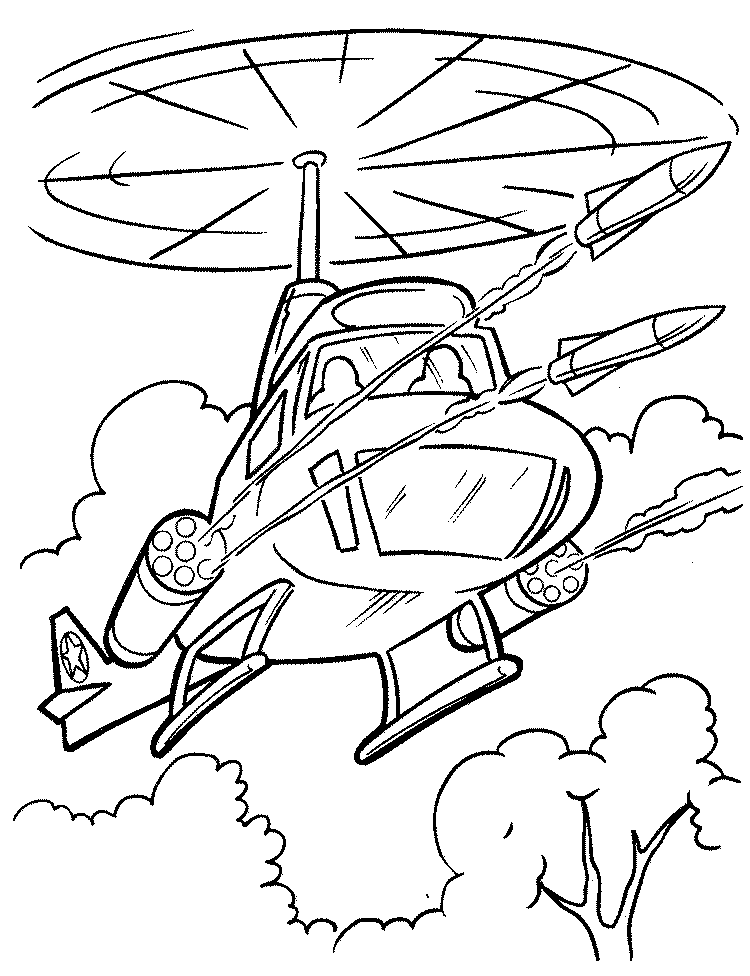 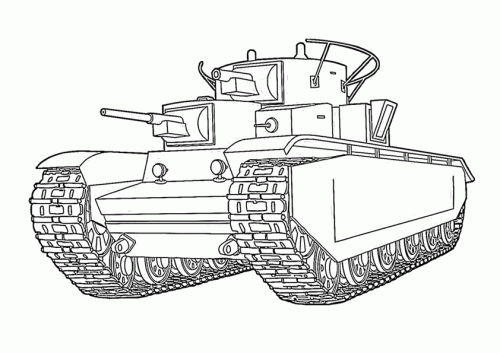 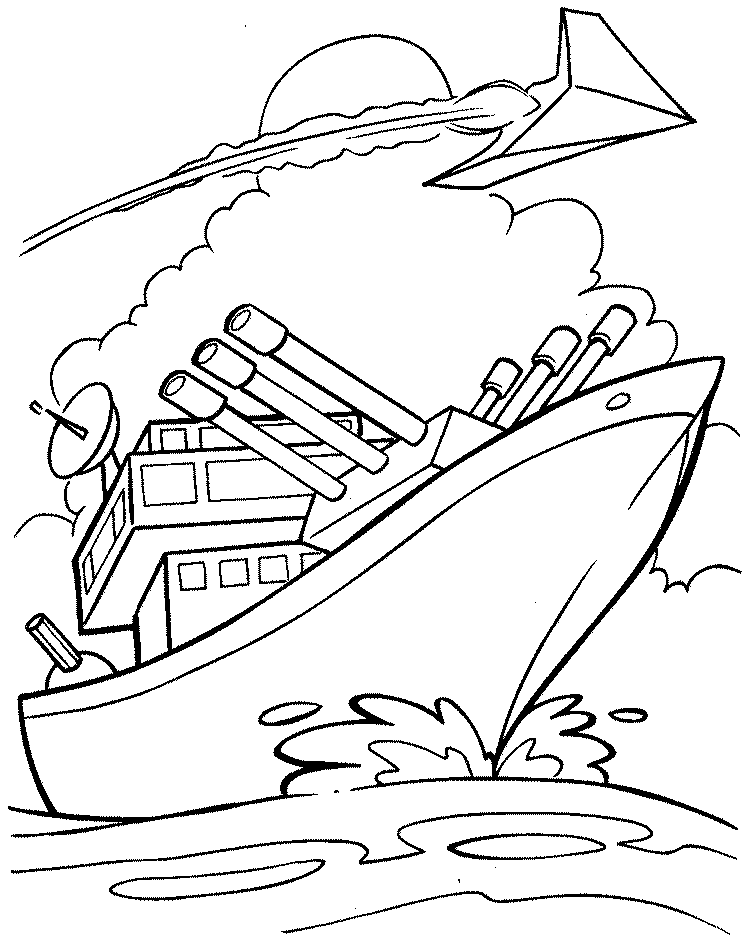 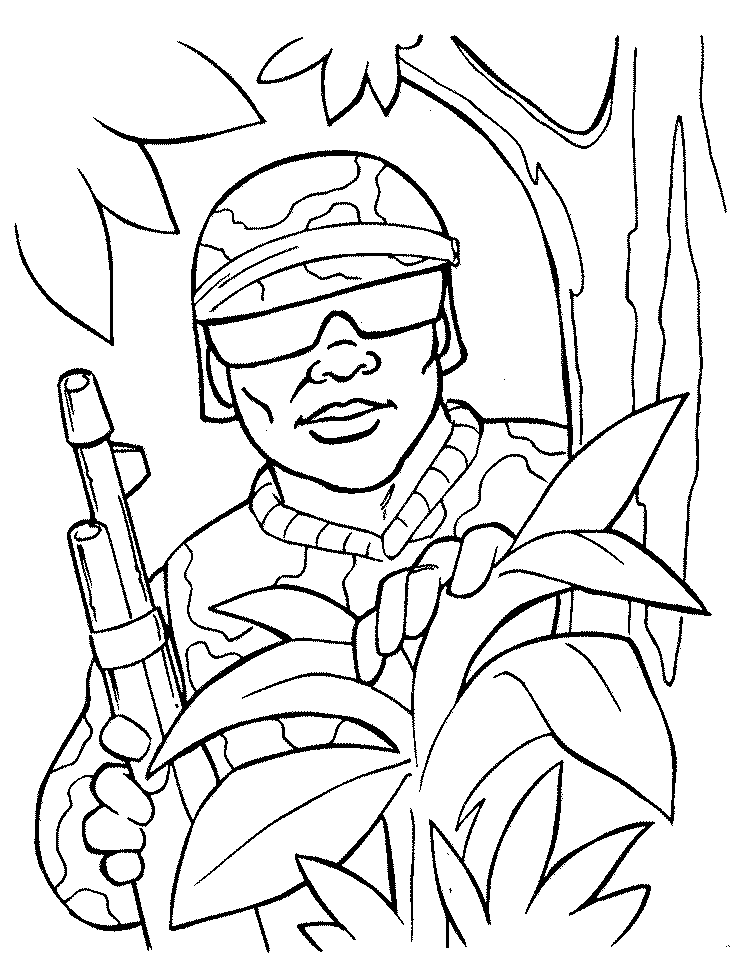 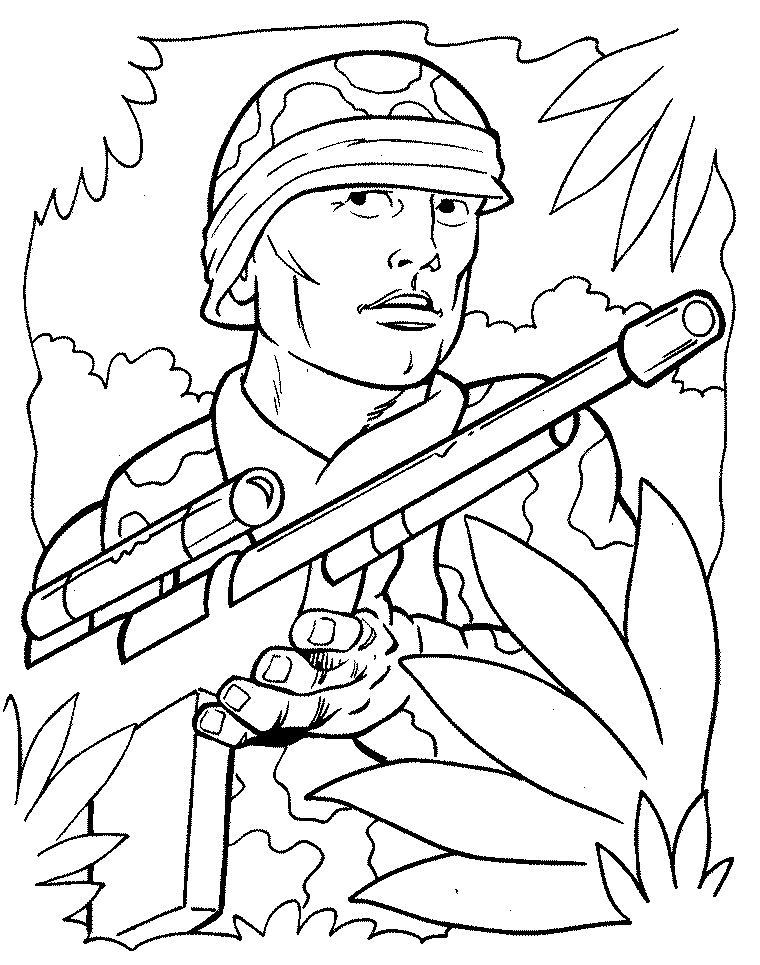 Список  литературыЗак А.З. 600 игровых задач для развития логического мышления детей. – Ярославль: 1998.Коноваленко С. В. Развитие познавательной деятельности у детей от 6 до 9 лет. - М.: 1998.Локалова Н. П. 90 уроков психологического развития младших школьников. - М.: Луч, 1995.Милостивенко Л.Г. Методические рекомендации по предупреждению ошибок чтения и письма у детей. – СПб.: 1995.Мищенкова Л.В. «25 развивающих занятий со второклассниками». – Ярославль: Академия развития; Владимир: ВКТ, 2007.Потапова Е. Н. Радость познания. - М.: Просвещение, 1990.Сборник загадок / Сост. М. Т. Карпенко. - М.: Просвещение, 1988.Смекалка для малышей. Занимательные задачи, загадки, ребусы, головоломки. - М.: 1996.Холодова О. Юным умникам и умницам: Задания для развития творческих способностей / Методическое пособие,    1-4 классы.- М.: Росткнига, 2002.Холодова О. Юным умникам и умницам: Задания для развития творческих способностей. Рабочие тетради: В двух частях.- М.: Росткнига, 2006.Эдигей В.Б. Увлечение чтением.- М.: УЦ Перспектива, 1997.	АННОТАЦИЯКружок «Умники и умницы» в целом, и данное занятие в частности, способствуют развитию познавательных процессов: внимания, восприятия, наблюдения, воображения, памяти, мышления. Данное занятие имеет тематическую направленность: оно посвящено 70 – летию Победы в Великой Отечественной войне. На занятии предлагаются различные задания, но все они способствуют развитию и совершенствованию познавательных процессов и ознакомлению  с некоторыми военными терминами, с военными профессиями, техникой; расширяют кругозор учащихся, формируют у детей чувство патриотизма и чувство сопричастности к истории Отечества.ДСТЕААОМВВМЯБТОЙИАУЕМЫЬДННТМРНВ,НЕОЬДД Д	              ДСТЕААОМВВМЯБТОЙИАУЕМЫЬДННТМРНВ,НЕОЬ